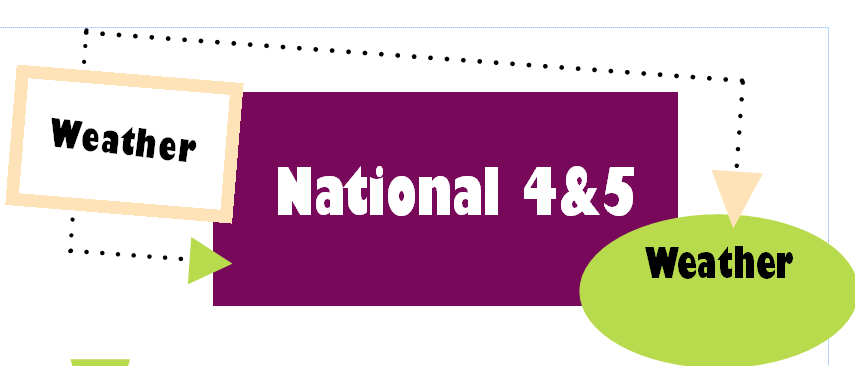 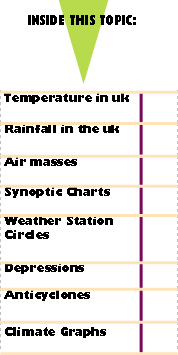 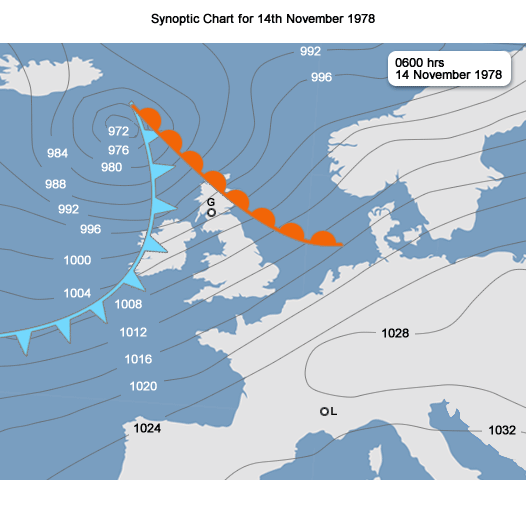 Upland areas in the UK receive more rain than lowland areas.This is because:•Moist air (containing lots of water vapour) blows from the Atlantic Ocean and reaches hills in the SW.•The air rises over the hills and cools down.•As it cools down the water vapour condenses into liquid droplets.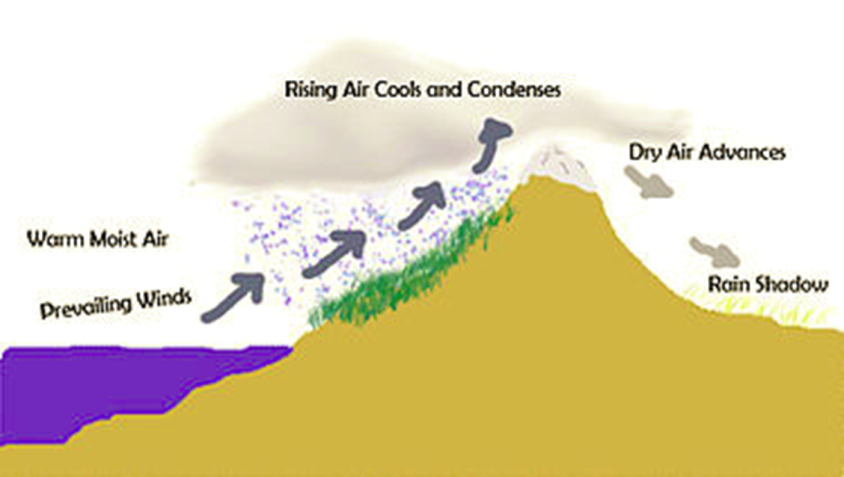 •Clouds form as millions of droplets condense.•The water droplets become bigger and fall as rain.The hillsides which face the moist winds receive the most rain.In the UK these are the west facing slopes because the Atlantic Ocean in to the west.On the other side of the hill there is less rainfall.  This is known as a rain shadow.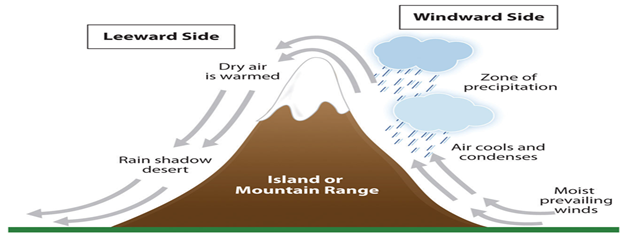 Most of our rain is collected over the Atlantic Ocean. This is why we get more rain on the West coast than on the East coast. Anticyclonesexperienced less often in  but can remain for several daysair descends and pressure increaseswinds light and in clockwise direction may be periods of calmair descends and warmssettled conditionsclear skieslack of rain       Summer                                                            Winter*  Little or no cloud	*  Low daytime temps*  Warm and sunny in day	*  Dry and bright*  At night temperatures drop quickly	*  Cold  nights*  Air at ground level will cool and	*  Condensation at ground level    condense giving dew and mist	    Gives frosts and fogs*  Risk of thunderstorms (convectional    rain) under heat-wave conditions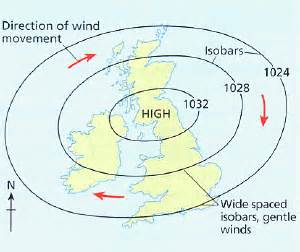 THE PASSAGE OF A DEPRESSION1.	Warm front approaches (air rises) clouds begin to form.2.	Clouds get lower and thicker.3.	Winds blow from SE in anticlockwise direction and slowly increase in strength.4.	Air rises, atmospheric pressure drops (less weight on the earth).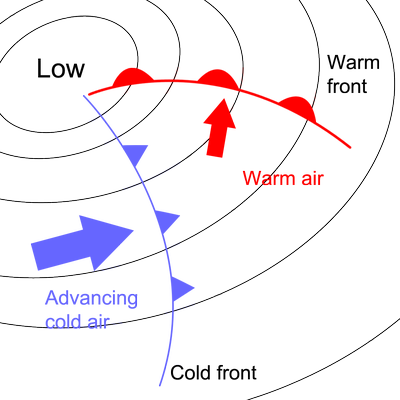 5.	Warm front passing usually characterised by: 		A lengthy period of steady rain		Low cloud		Strong winds6.	Warm front passes and there’s a sudden: 		Temperature rise 		Winds turn to S-Westerly7.	Warm sector passes over with:		Low, broken cloud		Decreasing winds		Drizzle or dry weather8.	As cold front passes weather deteriorates quickly. 		Winds often at gale force from N-West		Heavy rainfall (short duration)		Temperature falls rapidly9. After cold front passes, pressure increases and weather slowly improves.10.	Heavy showers instead of rain followed by: 		Sunny intervals		Winds are cold and become moderate (still from N.West)* A depression will take between 1 and 3 days to pass over the UK.Weather Station Circles and Synoptic Charts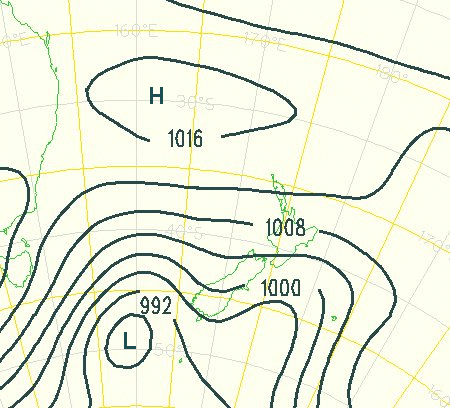 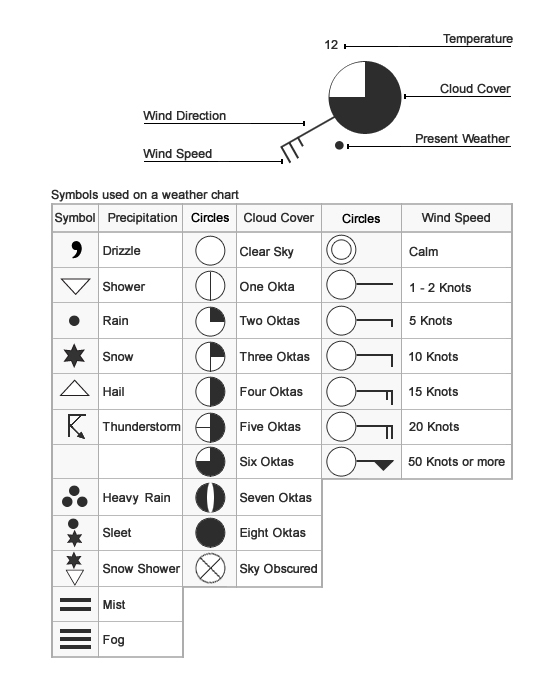 Air Masses Blow wind blow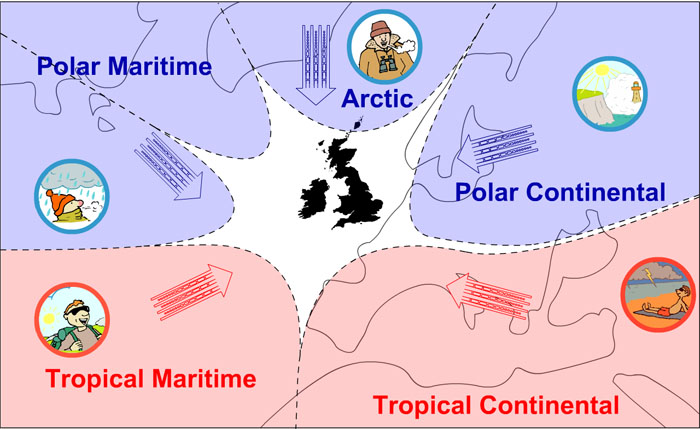 Climate Graphs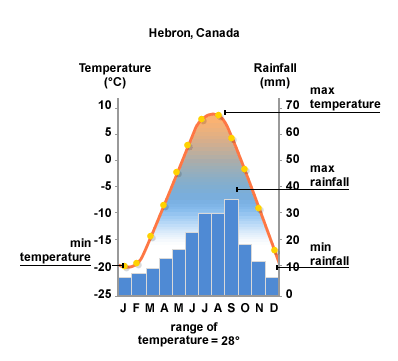 